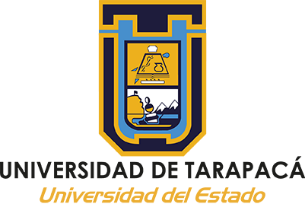 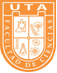 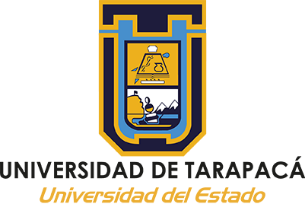 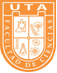 Doctorado en Ciencias con Mención en MatemáticaTemario Examen AdmisiónAlgebra lineal: Espacios vectoriales reales. Subespacios. Base y dimensión. Transformaciones lineales y matrices. Valores propios y vectores propios. Diagonalización.Bibliografía:- P. Pulino, Álgebra Linear e suas Aplicacoes- E. L. Lima, Álgebra Linear, 2a Ed. Colecao Matemática Universitária do IMPA, 1996.Cálculo en : Aplicaciones continuas y diferenciables, Matriz diferencial y Jacobiana, Teorema de la función inversa e implícita.Bibliografía:- M. Spivak, Cálculo en variedades, Ed. Reverté, 1988.- E. Lima, Curso de Análise vol. 2, Projeto Euclides, 2000.Topología y espacios Métricos: Funciones continuas, homeomorfismos, conjuntos abiertos y cerrados, conjuntos compactos, conjuntos conexos y convexos.Bibliografía:- E. Lima, Espacos Métricos, IMPA, Projeto Euclides.Ecuaciones Diferenciales: Ecuaciones lineales de primer orden, ecuaciones lineales exactas, separables y factores integrantes. Ecuaciones homogéneas.Bibliografía: - M. Spiegel, Ecuaciones diferenciales aplicadas. Prentice-Hall Hisponoamericana.- D. de Figueiredo, A. Neves, Equacoes Diferenciais Aplicadas, Colecao Matemática Universitária, SBM.